Universidade de São Paulo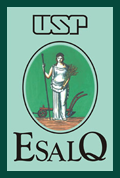 Escola Superior de Agricultura “Luiz de Queiroz”Departamento de Ciências Florestais    LCF0270– Educação AmbientalNome: Bruna Rodrigues de Almeida – nº USP: 8578329Questões sobre EA1. Quais práticas podem ser consideradas exitosas em EA? Que contribuições podemos tirar delas para o desenvolvimento de nossas próprias iniciativas?2. Em que contexto e em qual necessidade surge a EA? Como ela vem se transformando ao longo dos anos? 3. Que inspirações podemos tirar da pedagogia indígena e de comunidades tradicionais para a EA urbana?4. Quais experiências internacionais podem servir de inspiração para projetos e iniciativas locais? Qual a contribuição do Brasil no panorama da EA mundial? Como as políticas públicas nacionais conversam com isso?5. Quais metodologias inovadoras dialogam com a história de vida do indivíduo e possibilitam a transformação de hábitos e a criação de novas relações com o meio?6. Como a EA se relaciona com a educação do campo e a educação no campo?7. Como a EA pode atuar na formação de líderes e agentes locais para a justiça ambiental, considerando que o educador ambiental nem sempre estará presente?8. Como a EA pode aproveitar o potencial das novas tecnologias (frequentemente apontadas como distanciadoras da relação do indivíduo com o meio e dos indivíduos ente si)?9. Como pensar a EA pelo ponto de vista da diversidade ecológica e cultural para gerar ações que não só reconectem o ser humano com o meio natural, mas também consigo mesmo e com o outro?10. Como ampliar a rede de alcance da EA, criar uma rede de trocas, multiplicar experiências virtuosas? Que iniciativas colaborativas têm sido criadas nesse sentido?